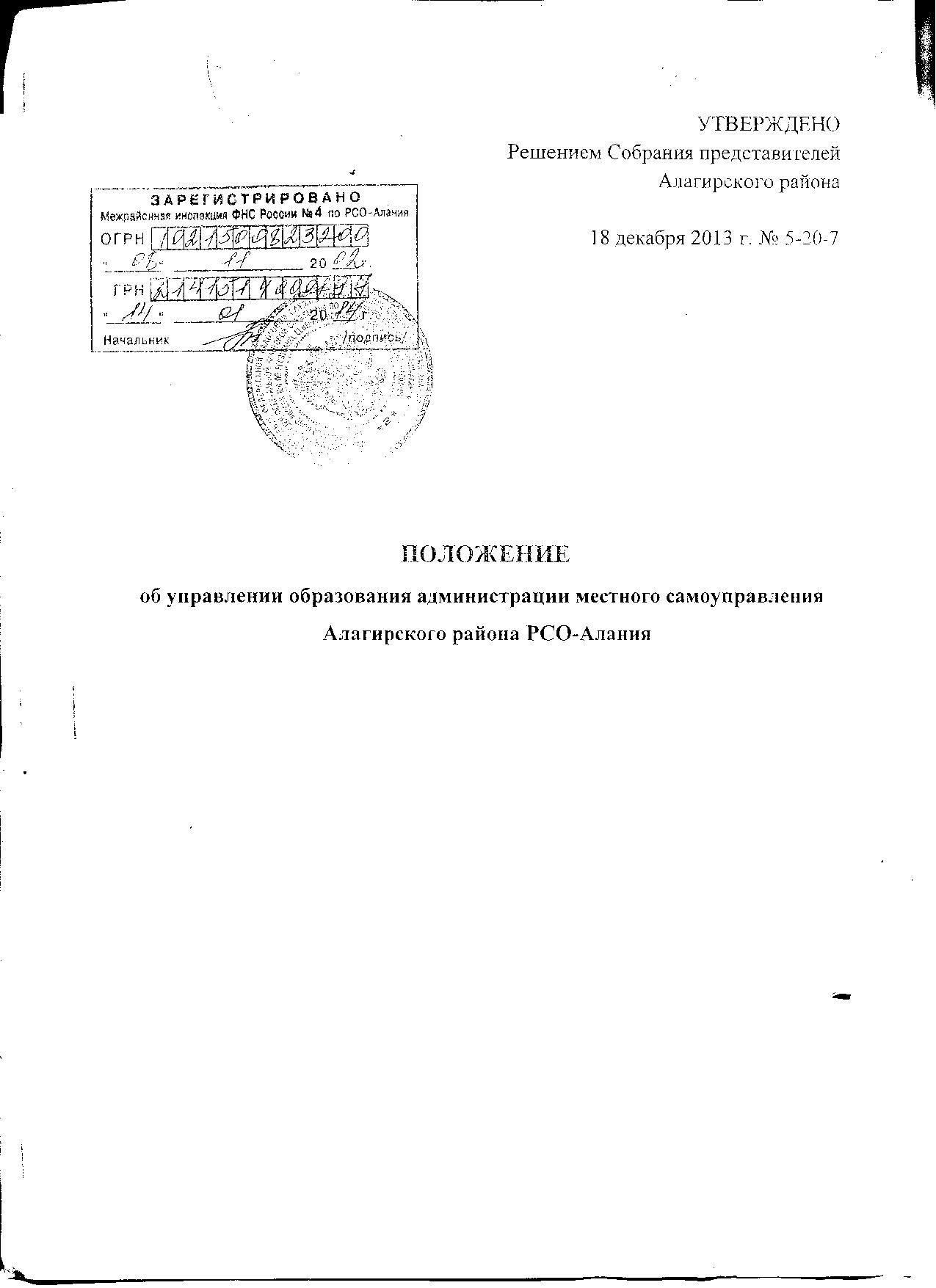 УТВЕРЖДЕНОРешением Собрания представителей  Алагирского района                                                                                    18 декабря 2013 г.  № 5-20-7ПОЛОЖЕНИЕ об управлении образования администрации местного самоуправления Алагирского района РСО-Алания         Настоящее Положение определяет основные функции, права и обязанности управления образования администрации местного самоуправления Алагирского района по обеспечению на территории муниципального района реализации законодательства Российской Федерации и Республики Северная Осетия-Алания в области образования и решению вопросов местного значения в сфере образования.ОБЩИЕ ПОЛОЖЕНИЯУправление образования администрации местного самоуправления Алагирского района РСО-Алания (далее по тексту – Управление образования) является органом администрации местного самоуправления Алагирского района РСО-Алания.Управление образования является юридическим лицом, имеет в оперативном управлении обособленное имущество, самостоятельный баланс, печать с изображением герба РСО-Алания, штампы и бланки со своим наименованием, счета, открываемые в установленном законодательством порядке.Полное наименование Управления образования – Управление образования администрации местного самоуправления Алагирского района РСО-Алания. Сокращенное наименование – Управление образования.Юридический адрес: РСО-Алания, г. Алагир, ул. С.Кодоева, дом 45.Управление образования осуществляет в установленном порядке функции получателя средств бюджета муниципального района в части средств, предусмотренных на содержание Управления образования и реализацию возложенных на него функций, и функции главного распорядителя средств бюджета в отношении подведомственных Управлению образования образовательных организаций.Расходы на содержание аппарата Управления образования осуществляются за счет средств местного бюджета в пределах выделенных ассигнований.Управление образования осуществляет исполнительную и распорядительную деятельность в соответствии с федеральным и республиканским законодательством, решениями Собрания представителей Алагирского района, муниципальными правовыми актами администрации местного самоуправления Алагирского района и настоящим Положением.Управление образования своей деятельностью обеспечивает проведение единой политики, осуществляемой администрацией местного самоуправления Алагирского района в области образования.Приказы Управления образования по вопросам его компетенции являются обязательными для всех подведомственных ему организации и их работников.Управление образования наделяется следующими полномочиями, предусмотренными законодательством о местном самоуправлении, Положением и муниципальными правовыми актами по проведению на территории района политики в сфере образования:    - разработка проектов муниципальных нормативных правовых актов в пределах своих компетенций;    - разработка с привлечением муниципальных бюджетных и казенных образовательных организаций, общественных организаций проектов целевых муниципальных программ и концепций в области развития образования на территории  района и внесение их в установленном порядке на рассмотрение Главе администрации местного самоуправления района;     - обеспечение государственных гарантий прав граждан на получение общедоступного и бесплатного дошкольного, начального общего, основного общего, среднего общего образования, а также дополнительного образования детей и взрослых в общеобразовательных организациях, расположенных на территории муниципального района, посредством финансирования в пределах предусмотренных субвенций местным бюджетом;      - организация предоставления общедоступного бесплатного дошкольного образования в муниципальных организациях района;      - организация предоставления общедоступного и бесплатного начального общего, основного общего и среднего общего образования по основным общеобразовательным программам, за исключением полномочий по финансовому обеспечению образовательного процесса, отнесенных к полномочиям органов государственной власти РСО-Алания;      - учет детей, подлежащих обязательному обучению в подведомственных Управлению образования образовательных организаций, реализующих образовательные программы дошкольного, начального общего, основного общего и среднего общего образования;      - организация предоставления дополнительного образования детей в муниципальных бюджетных и казенных организациях района, подведомственных Управлению образования;      - организация отдыха детей в каникулярное время;      - контроль качества образования в образовательных организациях, расположенных на территории района, в соответствии с федеральными государственными образовательными стандартами, федеральными государственными требованиями, принятие мер в пределах своих полномочий по устранению выявленных нарушений;     - обеспечение условий для проведения государственной (итоговой) аттестации обучающихся, освоивших образовательные программы основного общего образования, в том числе в новой форме; среднего общего образования, в том числе в форме единого государственного экзамена и государственного выпускного экзамена;      - информационное обеспечение в пределах своей компетенции образовательных организации;      - организация аттестации педагогических работников, проведение аттестации руководящих работников муниципальных бюджетных и казенных образовательных организаций в пределах своей компетенции;      - осуществление в установленном порядке сбора, обработки, анализа и представления государственной статистической отчетности в сфере образования, формирование банка данных по подведомственным образовательным организациям района;      - подготовка и представление главе администрации местного самоуправления Алагирского района на основе мониторинга и анализа предложений о необходимости создания, реорганизации и ликвидации муниципальных образовательных организаций, расположенных на территории района;      - осуществление организационных мероприятий по подвозу обучающихся на школьных автобусах;     - осуществление управления обеспечением питания обучающихся и воспитанников в муниципальных образовательных организациях;     - координация работы по предоставлению индивидуального обучения учащихся в подведомственных образовательных организациях на основании медицинских справок установленного образца;      - реализация мероприятий по обеспечению учебниками в соответствии с федеральными перечнями учебников, рекомендованных или допущенных к использованию в образовательном процессе, в имеющих государственную аккредитацию и реализующих образовательные программы общего образования образовательных организациях, и учебными пособиями, допущенными к использованию в образовательном процессе в таких образовательных организациях;      - обеспечение материально-технического оснащения подведомственных образовательных организаций в пределах выделенных ассигнований;      - взаимодействие с органами и учреждениями системы профилактики по вопросам организации профилактической работы с детьми, подростками и семьями, находящимися в социально опасном положении;      - осуществление финансового контроля в части обеспечения правомерного, целевого и эффективного использования бюджетных средств, в отношении которых главным распорядителем является Управление образования;      - участие в формировании муниципального задания для подведомственных бюджетных образовательных организаций в соответствии с законодательством Российской Федерации и нормативными актами администрации местного самоуправления Алагирского района;       - подготовка предложений по формированию муниципального бюджета в части расходов на образование;       - осуществление согласования в установленном порядке разработки проектно-сметной документации на капитально-строительные работы учреждений образования за счет средств муниципального бюджета;       - осуществление в установленном порядке функций муниципального заказчика по размещению заказов на поставку товаров, выполнению работ и оказанию услуг для обеспечения деятельности Управления образования;       - организация работы по обеспечению комплексной безопасности Управления образования и муниципальных образовательных организаций, их антитеррористической защищенности в пределах выделенных ассигнований;       - организация приема граждан, обеспечение своевременного и полного рассмотрения обращений граждан, принятия по ним решений в соответствии с законодательством Российской Федерации;       - осуществление иных полномочий и функций в соответствии с законодательством Российской Федерации, РСО-Алания и нормативными актами администрации местного самоуправления Алагирского района.ОСНОВНЫЕ ЗАДАЧИ И ФУНКЦИИОсновными задачами Управления образования являются:Реализация федерального законодательства и законодательства РСО-Алания в сфере дошкольного образования, начального общего, основного общего, среднего общего и дополнительного образования детей и взрослых с учетом специфики социально-культурной сферы, обеспечение и защита конституционных прав граждан на образование.Обеспечение исполнения законодательства Российской Федерации, РСО-Алания в области образования, федеральных компонентов базового образования, федеральных государственных образовательных стандартов и национально-регионального компонента образовательных стандартов в пределах своей компетенции, обеспечение исполнения нормативных документов муниципального района.Реализация кадровой политики в сфере образования, организация подготовки повышения квалификации педагогических кадров и руководителей образовательных учреждений.Финансирование подведомственных Управлению образования образовательных организаций в соответствии с бюджетом, утвержденным районным собранием представителей.Обеспечение эффективного управления, распоряжения, а также рационального использования муниципального имущества, закрепленного за Управлением образования на праве оперативного управления.В соответствии с возложенными на него задачами Управление образования выполняет следующие функции:Осуществляет руководство отраслью и координирует деятельность всех подведомственных организаций системы дошкольного образования, начального общего, основного общего, среднего общего и дополнительного образования детей и взрослых Алагирского района, обеспечивает реализацию законодательства Российской Федерации и РСО-Алания в сфере образования.Прогнозирует развитие сети подведомственных образовательных организаций, обеспечивающих функционирование и развитие отрасли образования на территории Алагирского района;изучает состояние и тенденции развития учебно-воспитательного процесса в учреждениях дошкольного образования, начального общего, основного общего, среднего общего и дополнительного образования детей и взрослых на основе его анализа и диагностирования.Проводит экспертный анализ обновления содержания дошкольного образования, начального общего, основного общего, среднего общего и дополнительного образования и детей взрослых, создает условия для развития вариативных образовательных программ, успешного внедрения педагогических инноваций.Обеспечивает эффективную образовательно-воспитательную деятельность подведомственных образовательных организаций дошкольного образования, начального общего, основного общего, среднего общего и дополнительного образования детей и взрослых, создает систему взаимодействия школы, семьи, общественности, направленную на повышение качества образования и воспитания детей и подростков. Участвует в организации работы по предупреждению преступности и безнадзорности несовершеннолетних.Обеспечивает контроль за исполнением порядка приема в подведомственные муниципальные образовательные организация, реализующие программы дошкольного образования, на ступени начального общего, основного общего, среднего общего образования, обеспечивающего прием всех граждан, которые проживают на территории района и имеют право на получение образования соответствующего уровня.Согласует прием детей с 1 класс в более раннем возрасте в подведомственные муниципальные образовательные организации, реализующие программы общего образования.Контролирует совместно с учреждениями здравоохранения создание надлежащих санитарно-гигиенических условий в подведомственных образовательных организациях, соблюдение санитарно-гигиенических требований к организации учебно-воспитательного процесса, соблюдение требований техники безопасности и охраны здоровья детей, подростков и работников подведомственных образовательных организаций.Организует и постоянно совершенствует систему изучения и распространения передового педагогического опыта, развитие творческой инициативы, организацию опытно-экспериментальной и инновационной работы. Обеспечивает условия для своевременного повышения квалификации педагогических и руководящих кадров,  своевременную их аттестацию в пределах полномочий. Организует методическое обеспечение и психолого-педагогическое сопровождение деятельности подведомственных образовательных организаций дошкольного образования, начального общего, основного общего, среднего общего и дополнительного образования детей и взрослых. Проводит конференции, совещания, семинары по вопросам образования. Формирует экономическую политику в сфере образования района и представляет в администрацию местного самоуправления Алагирского района показатели развития сети учреждений дошкольного образования, начального общего, основного общего, среднего общего и дополнительного образования детей и взрослых, проект бюджета на содержание образования, материально-технического обеспечения подведомственных образовательных организаций. Рассматривает и утверждает в установленном порядке План финансово-хозяйственной деятельности муниципальных организаций, для которых Управление образования является главным распорядителем средств местного бюджета. От имени администрации  района осуществляет полномочия учредителя в отношении подведомственных Управлению образования образовательных  организаций и других учреждений, обеспечивающих работу отрасли «Образование» Алагирского района. Согласовывает уставы, а также изменения и дополнения в уставы подведомственных Управлению образования организаций и представляет их на утверждение главе администрации местного самоуправления Алагирского района. Согласовывает учебные планы, годовые календарные учебные графики образовательных организаций, подведомственных Управлению образования. Обеспечивает подбор руководителей подведомственных Управлению образования образовательных организаций, обеспечивающих работу отрасли «Образование» Алагирского района, согласует кандидатуры с главой администрации местного самоуправления Алагирского района. Обеспечивает своевременное прохождение лицензирования, аккредитации и осуществляет инспектирование подведомственных образовательных организаций, обеспечивающих работу отрасли. Планирует и осуществляет совместно с республиканскими органами исполнительной власти, учреждениями образования и другими ведомствами летний отдых детей и подростков. Координирует работу по профессиональной ориентации школьников. Осуществляет организацию и контроль за обеспечением условий для соблюдения порядка проведения олимпиад школьников, развитие условий для всестороннего развития, поддержки одаренных и талантливых детей. Организует с воспитанниками, обучающимися районные массовые мероприятия учебно-воспитательного, культурно-просветительского,  спортивно-оздоровительного характера. В соответствии с установленными формами статистической отчетности в сфере образования на основе информации подведомственных образовательных организаций производит сбор, обработку, анализ и представление государственной статистической и бухгалтерской отчетности в соответствующие органы, формирует информационный банк данных. Решает в пределах своей компетенции вопросы мобилизационной подготовки, гражданской обороны, предупреждения и ликвидации чрезвычайных ситуаций. Осуществляет контроль за обеспечением комплексной безопасности в подведомственных организациях (структурных подразделениях). Организует подготовку и обучение руководителей подведомственных учреждений вопросам обеспечения комплексной безопасности. Осуществляет контрольно-инспекционную деятельность по реализации законодательства Российской Федерации РСО-Алания в области образования и воспитания, качества образования, охраны труда и соблюдения техники безопасности, организации питания, подвоза обучающихся и охраны физического здоровья детей, проверку состояния бухгалтерского учета, отчетности и осуществляет внутриведомственный финансовый контроль. Организует работу по подготовке подведомственных образовательных организаций к новому учебному году, по выполнению текущего и капитального ремонта. Содействует в обеспечении содержания зданий и сооружений муниципальных образовательных организаций, благоустройство прилегающих к ним территорий. Организует снабжение подведомственных образовательных организаций бланками строгой отчетности.СТРУКТУРА УПРАВЛЕНИЯ ОБРАЗОВАНИЯ И ОРГАНИЗАЦИЯ ЕГО РАБОТЫУправление образования возглавляет начальник, который наделен полномочиями учредителя и несет персональную ответственность за выполнение возложенных на него задач и обязанностей.Начальник Управления образования назначается на должность и освобождается от должности главой администрации местного самоуправления Алагирского района.Структура Управления образования утверждается начальником Управления образования администрации местного самоуправления Алагирского района по согласованию с главой администрации местного самоуправления Алагирского района, штатное расписание Управления образования согласуется с главой администрации местного самоуправления Алагирского района.Управление образования имеет в своем составе без права юридического лица, действующие на основании Положения обособленные структурные подразделения:        а) информационно-методический кабинет;        б) строительную бригаду;        в) централизованную бухгалтерию;        г) инспекционный отдел. 3.5.   В Управлении образования принимается система оплаты труда,           установленная нормативными документами администрации местного           самоуправления Алагирского района. Работники Управления образования, замещающие  должности муниципальной службы, являются муниципальными служащими администрации местного самоуправления Алагирского района. На них распространяются все права, обязанности, ограничения и социальные гарантии, предусмотренные для муниципальных служащих муниципальной службы действующим законодательством, Уставом Алагирского района, решениями Собрания представителей Алагирского района  и муниципальными правовыми актами администрации местного самоуправления Алагирского района.Расходы на содержание аппарата Управления образования осуществляются за счет средств местного бюджета в пределах выделенных ассигнований.Прием (назначение), перевод и увольнение (освобождение) от занимаемых должностей  работников Управления образования, производятся приказом начальника Управления образования.ПРАВА УПРАВЛЕНИЯ ОБРАЗОВАНИЯУправление образования имеет следующие права:Анализировать состояние системы образования Алагирского района и прогнозировать ее развитие.Вносить на рассмотрение главы администрации местного самоуправления Алагирского района проекты программ развития образовательной отрасли, предложения по вопросам кадровой и социальной политики. Вносить главе администрации местного самоуправления Алагирского района предложения по формированию бюджета образовательной отрасли.Осуществлять инспекционный контроль деятельности подведомственных образовательных организаций.Издавать приказы, инструкции, указания на основе и во исполнение актов органов местного самоуправления Алагирского района, приказов и других нормативных документов Министерства образования и науки РСО-Алания.Приостанавливать в установленном порядке приказы и распоряжения руководителей и решения педагогических советов подведомственных образовательных организаций, если они противоречат действующему законодательству.Создавать экспертные и рабочие группы для решения вопросов развития муниципальной системы образования.Запрашивать и получать в установленном порядке от государственных органов исполнительной власти, органов местного самоуправления, учреждений и организаций (независимо от их организационно-правовой формы и ведомственной принадлежности) сведения, материалы и документы, необходимые для осуществления возложенных на Управление образования задач и функций.Заключать договоры и соглашения в пределах своих полномочий и в пределах выделенных денежных ассигнований. Согласовывать уставы подведомственных образовательных организаций, изменения и дополнения к ним и представлять их на утверждение главе администрации местного самоуправления Алагирского района. По согласованию с главой администрации местного самоуправления Алагирского района назначать на должность и освобождать от должности руководителей подведомственных образовательных организаций, заключать, расторгать и вносить изменения в их трудовые договоры, определять им размер заработной платы, премирования, надбавок и доплат в соответствии с действующими нормативными документами. Утверждает график предоставления отпусков руководителям подведомственных образовательных организаций. Проводить совещания, конференции, выставки, конкурсы и другие мероприятия в сфере образования. Принимать меры поощрения и дисциплинарного взыскания к руководителям подведомственных образовательных организаций.РУКОВОДСТВО УПРАВЛЕНИЕМ ОБРАЗОВАНИЯУправление образования возглавляет начальник, который несет персональную ответственность за выполнение возложенных на него задач и обязанностей.В период отпуска начальника Управления образования его функции выполняет заместитель начальника Управления образования, имеющий право подписи.Начальник Управления образования в пределах своей компетенции:действует без доверенности от имени Управления образования, представляет его интересы во всех государственных учреждениях, организациях, предприятиях, в отношениях с иными юридическими и физическими лицами по вопросам и задачам, определяемым настоящим Положением, руководит на основе единоначалия деятельностью Управления образования и руководителей подведомственных муниципальных организаций образования; содействует в открытии и закрытии в установленном законодательством порядке банковских (лицевых) счетов;подписывает и визирует финансовые и иные документы в пределах своей компетенции;утверждает должностные инструкции сотрудников Управления образования положения о структурных подразделениях Управления образования;представляет на согласование главе администрации местного самоуправления Алагирского района структуру Управления образования, штатное расписание в пределах фонда оплаты труда;организует прием граждан, рассматривает предложения, заявления и жалобы граждан, по вопросам своей компетенции принимает по ним решения;назначает на должность и освобождает от должности работников Управления образования  в соответствии с действующим трудовым законодательством Российской Федерации, принимает к ним меры поощрения и дисциплинарного взыскания;назначает на должность и освобождает от должности руководителей подведомственных учреждений по согласованию с главой администрации местного самоуправления Алагирского района; выполняет полномочия работодателя по отношению к руководителям подведомственных учреждений, работникам Управления образования; утверждает должностные инструкции руководителей образовательных организаций.Начальник Управления образования несет персональную ответственность за:- выполнение Управлением образования задач и функций, возложенных      на него настоящим Положением;- своевременность рассмотрения обращений граждан и юридических лиц     по вопросам своей компетенции;- соблюдение финансовой дисциплины;- хранение и правильное использование гербовой печати;- создание сотрудникам Управления образования условий труда,   соответствующих требованиям законодательства.УЧЕТ И ОТЧЕТНОСТЬУправление образования в установленном порядке представляет государственную статистическую отчетность; бухгалтерскую, налоговую и другую предусмотренную законодательством Российской Федерации отчетность.Управление образования осуществляет бюджетный учет в соответствии с законодательством Российской Федерации о бухгалтерском учете, Бюджетным кодексом Российской Федерации и иными нормативными документами.Составляет  годовую, квартальную и месячную бюджетную отчетность и представляет ее, а также другую информацию, необходимую для осуществления финансового контроля, анализа и прогноза.Делопроизводство Управления образования ведется в соответствии с утвержденной номенклатурой дел на основании действующих инструкций.ФИНАНСЫ И ИМУЩЕСТВОИмущество Управления образования составляют закрепленные за ним на праве оперативного управления основные и оборотные средства, финансовые ресурсы, отражаемые на его самостоятельном балансе.Источниками финансирования деятельности Управления образования являются:- средства, полученные из бюджета муниципального района;- иные средства, полученные в установленном законом порядке.ЛИКВИДАЦИЯ (РЕОРГАНИЗАЦИЯ) УПРАВЛЕНИЯ ОБРАЗОВАНИЯЛиквидация или реорганизация Управления образования производятся по решению Собрания представителей Алагирского района.В случае реорганизации имущество и денежные средства Управления образования передаются администрацией местного самоуправления Алагирского района правопреемнику Управления образования, в случае ликвидации – имущество и денежные средства, оставшиеся после удовлетворения требований кредиторов, принимаются в состав имущества казны Алагирского района.Управление образования считается реорганизованным или ликвидированным с момента внесения соответствующей записи в Единый государственный реестр юридических лиц. 